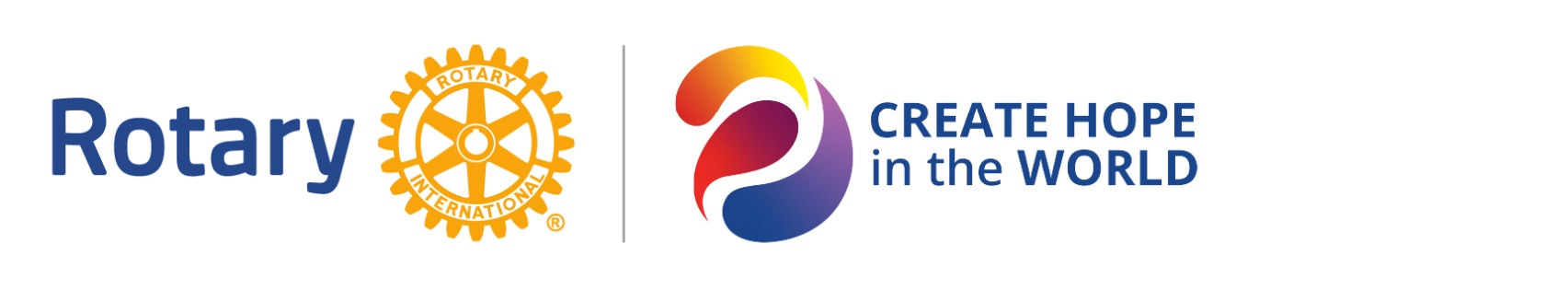 Hanover Rotary Club Notes10/18/23 Weekly MeetingJanice called the meeting to order at 6:45 PM.  Blessing: TedPledge: ArnieAttending Members:   Judson, Michelle, Ken, Janice, Glenn, Holly, Arnie, Celeste, Vera, Ted, SanjeevVisiting Rotarians:  Guests:  Gabby Troutman, VA Grassroots Manager, Chesapeake Bay FoundationSergeant-at-Arms Report:  Vera gave a Sergeant-at-Arms report. 11 Hanover Rotarians,  1 guests. Judson gave a joke about a wolf that could see in the dark – and Celeste gave a Landonesque joke Happy/Sad Bucks: Vera is happy to be here Rotary Minute: Ken gave a Rotary Minute about Rotary Firsts during it’s 120 year historyAnnouncements:Janice gave a review of the District ConferenceGlenn e-mailed the peanut sales forms to everyone. He tries to sell them to people he works with. The orders are due November 15. (A meeting night)  Contact him if you need a hard copy or it sent again.There will be outing to Top Golf. Arnie sent an e-mail. He needs to know by October 20 if you are going. $20 to play, $10 to watch.There are shirts available for volunteers – please contact Janice if you need one.Upcoming DatesOctober 2023October 24th		WORLD POLIO DAY	October 25th		Top Golf visit – contact Arnie for more detailNovember 2023November 1st		Regular Meeting – Jim Doring, Randolph Macon CollegeNovember 8th		Shrimp & Suds Kick Off Committee Meeting	November 9th		DISTRICT EVENT - Foundation Banquet @ Colonial HeritageNovember 15th	            *** PEANUT ORDERS DUE ***November 15th	Regular Meeting - Major Samuel Kim, Salvation Army CommanderNovember 22nd	No Meeting	November 23rd	Thanksgiving Holiday	November 29th	TBD	December 2023December 2nd		Community Service : Red Kettle - Ring the Bell at Ashland Wal-Mart 9am – 6pmDecember 6th		Christmas Party - AshCreek Clubhouse – collecting new underwear for LiberiaDecember 9th		Community Service : Books & Bears for Childrens Hospital	December 13th	No Meeting	December 20th	Regular Meeting	December 25th	Christmas Holiday	December 27th	No Meeting	Program:Gabby Troutman, Virginia Grassroots Manager with the Chesapeake Bay Foundation (CBF) was the speaker. They work to Save the Bay through education, restoration, advocacy and litigation. The watershed is the largest estuary in North America and is the 3rd largest in the world. It is fed by 50 major tributaries – the largest ones being in Virginia. It has the largest land-to-water ration of any estuary in the world.  The biggest sources of pollution are sediment and sand (erosion) that block sunlight to below the land, as well as fertilizer and toxins that affect water quality.Climate change has a big impact on the temperature of the water in the bay, the frequency and intensity of storms which leads to increased flooding, increased loads of pollutants and changes to salinity regimes.The region is particularly vulnerable to sea level rise.The State of the Bay is measured every two years – it is 32/D+ in 2022 – unchanged from 2020. The ultimate goal is 70.The way to get involved is to advocate for Clean Water – connecting with local leaders.Go to www.cbf.org/action to sign up to get alerts, volunteer or donate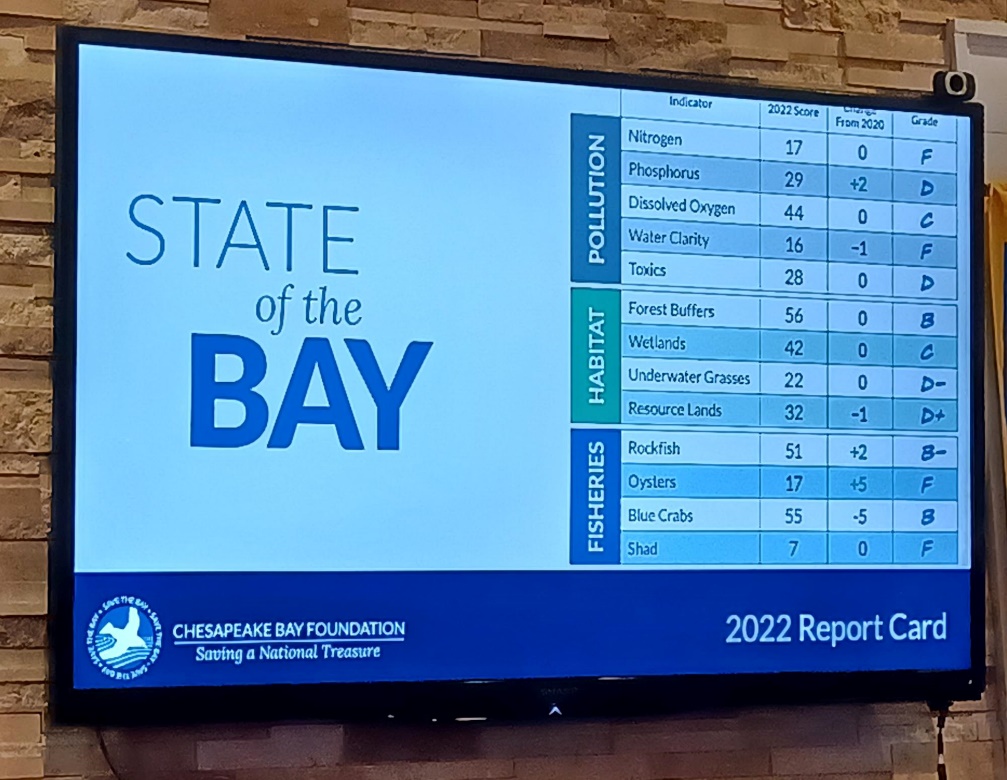 Clean the Bay Day is a long-standing volunteer program that is held annually on the first Saturday in June. (www.cbf.org/clean) After Judson led the Club in the 4-Way Test, Janice adjourned the meeting at 7:45 p.m. 								Michelle Nelms	